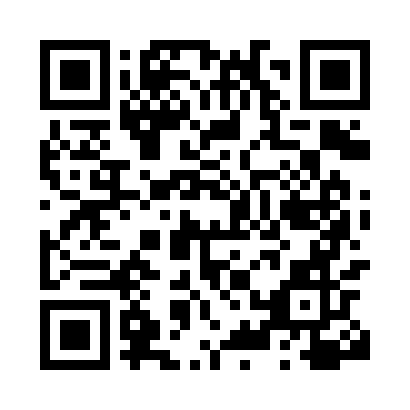 Prayer times for Locquinghen, FranceWed 1 May 2024 - Fri 31 May 2024High Latitude Method: Angle Based RulePrayer Calculation Method: Islamic Organisations Union of FranceAsar Calculation Method: ShafiPrayer times provided by https://www.salahtimes.comDateDayFajrSunriseDhuhrAsrMaghribIsha1Wed5:006:261:505:529:1510:412Thu4:586:241:505:539:1610:433Fri4:556:221:505:539:1810:454Sat4:536:211:505:549:1910:475Sun4:516:191:495:559:2110:506Mon4:486:171:495:559:2210:527Tue4:466:161:495:569:2410:548Wed4:446:141:495:579:2610:569Thu4:416:121:495:579:2710:5810Fri4:396:111:495:589:2911:0111Sat4:376:091:495:589:3011:0312Sun4:346:081:495:599:3211:0513Mon4:326:061:495:599:3311:0714Tue4:306:051:496:009:3511:1015Wed4:286:031:496:019:3611:1216Thu4:266:021:496:019:3711:1417Fri4:246:001:496:029:3911:1618Sat4:215:591:496:029:4011:1819Sun4:195:581:496:039:4211:2020Mon4:185:561:496:039:4311:2221Tue4:175:551:496:049:4411:2322Wed4:165:541:506:049:4611:2323Thu4:165:531:506:059:4711:2424Fri4:155:521:506:059:4811:2525Sat4:145:511:506:069:5011:2626Sun4:145:501:506:069:5111:2727Mon4:135:491:506:079:5211:2728Tue4:135:481:506:079:5311:2829Wed4:125:471:506:089:5411:2930Thu4:125:461:506:089:5511:3031Fri4:115:451:516:099:5611:30